/08 – RM 03720 e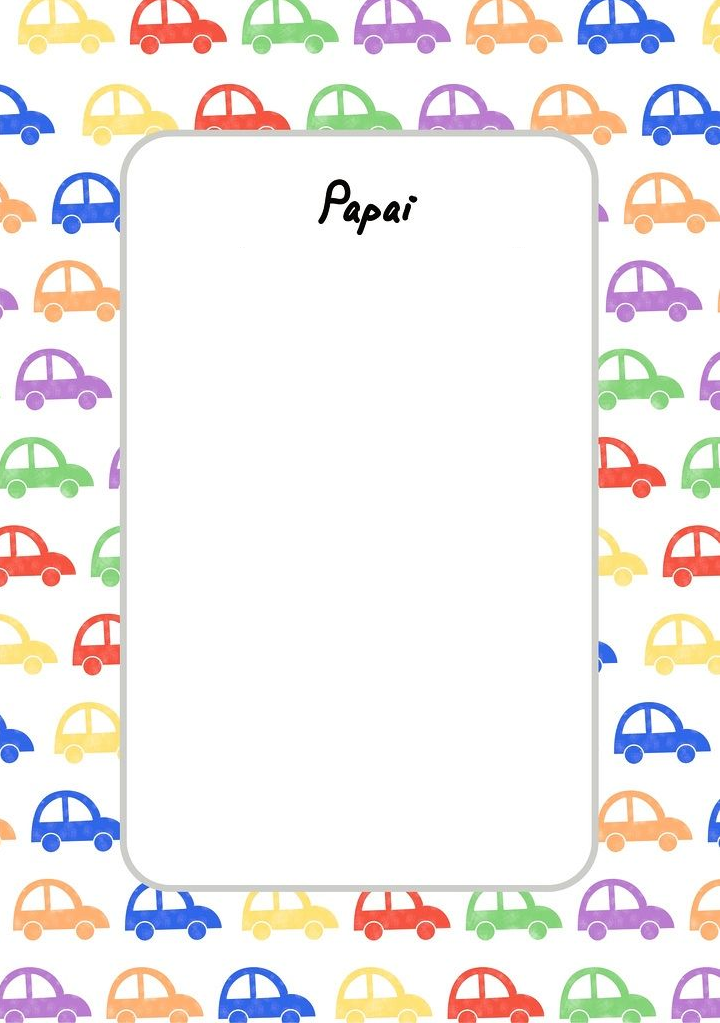 